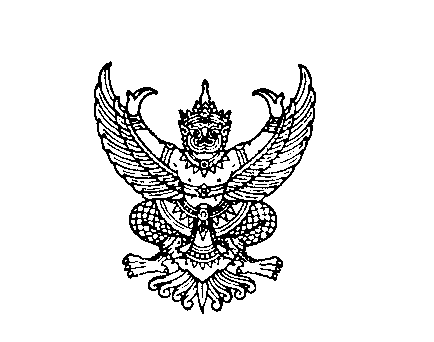 ที่ มท 0810.4/ว					         กรมส่งเสริมการปกครองท้องถิ่น							          ถนนนครราชสีมา เขตดุสิต กทม. ๑๐๓๐๐						        ธันวาคม  2566เรื่อง  การเสนอแผนปฏิบัติการด้านทรัพยากรน้ำเพิ่มเติม ตามมติการประชุมคณะกรรมการทรัพยากรน้ำแห่งชาติ ครั้งที่ 3/2566เรียน  ผู้ว่าราชการจังหวัด ทุกจังหวัดสิ่งที่ส่งมาด้วย   สำเนาหนังสือสำนักงานทรัพยากรน้ำแห่งชาติ ด่วนที่สุด ที่ นร 1406/10531	 ลงวันที่  26 ธันวาคม  2566  					      จำนวน  1  ฉบับ 		ด้วยกรมส่งเสริมการปกครองท้องถิ่นได้รับแจ้งจากสำนักงานทรัพยากรน้ำแห่งชาติ (สทนช.) ว่าในคราวประชุมคณะกรรมการทรัพยากรน้ำแห่งชาติ (กนช.) ครั้งที่ 3/2566 เมื่อวันที่        25 ธันวาคม 2566 สำนักงานทรัพยากรน้ำแห่งชาติในฐานะฝ่ายเลขานุการ ได้เสนอ (ร่าง) แผนปฏิบัติการด้านทรัพยากรน้ำ ประจำปีงบประมาณ พ.ศ. 2568 ให้คณะกรรมการทรัพยากรน้ำแห่งชาติพิจารณา    โดยคณะกรรมการทรัพยากรน้ำแห่งชาติได้มีมติในการประชุม ดังนี้	1. เห็นชอบ (ร่าง) แผนปฏิบัติการด้านทรัพยากรน้ำ ประจำปีงบประมาณ พ.ศ. 2568 ภายใต้แผนแม่บทการบริหารจัดการทรัพยากรน้ำ 20 ปี จำนวน 57,393 รายการ วงเงิน 392,510.9012 ล้านบาท ดังนี้ 		    กลุ่ม Y1 แผนปฏิบัติการด้านทรัพยากรน้ำ ประจำปีงบประมาณ พ.ศ. 2568         ตามกรอบเป้าหมายแผนแม่บทฯ น้ำ รวมจำนวน 38,221 รายการ วงเงิน 205,990.1870 ล้านบาท    กลุ่ม Y2 แผนปฏิบัติการด้านทรัพยากรน้ำ ประจำปีงบประมาณ พ.ศ. 2568        เกินกรอบเป้าหมายแผนแม่บทฯ น้ำ รวมจำนวน 19,172 รายการ วงเงิน 186,520.7142 ล้านบาทโดยสามารถตรวจสอบแผนปฏิบัติการฯ ของหน่วยงานของรัฐและองค์กรปกครองส่วนท้องถิ่นที่ผ่าน          และไม่ผ่านการพิจารณาได้จากระบบ Thai Water Plan ตามคู่มือการตรวจสอบ (ร่าง) แผนปฏิบัติการ  ด้านทรัพยากรน้ำ ประจำปีงบประมาณ พ.ศ. 2568 		2. ให้หน่วยงานของรัฐและองค์กรปกครองส่วนท้องถิ่น เสนอแผนปฏิบัติการ            ด้านทรัพยากรน้ำ (เพิ่มเติม) เพื่อรองรับสถานการณ์แห้งแล้ง (เอลนีโญ) และเป็นโครงการสำคัญ         ตามนโยบายรัฐบาล รายการเงินชดเชยงบประมาณที่ถูกพับไป และรายการที่ถูกขยายระยะเวลาดำเนิน   การ ฯลฯ โดยสามารถเสนอได้ทั้งแผนปฏิบัติการด้านทรัพยากรน้ำ ประจำปีงบประมาณ พ.ศ. 2568 (เพิ่มเติม) และโครงการเพิ่มประสิทธิภาพการบริหารจัดการทรัพยากรน้ำเพื่อรองรับสถานการณ์ภัยแล้ง  และฝนทิ้งช่วง ปี 2567 (เพิ่มเติม) (งบกลาง) โดยให้เสนอผ่านระบบ Thai Water Plan ระหว่างวันที่    26 ธันวาคม 2566 ถึงวันที่ 2 มกราคม 2567 ทั้งนี้ สำนักงานทรัพยากรน้ำแห่งชาติได้จัดประชุมชี้แจงการเสนอแผนปฏิบัติการด้านทรัพยากรน้ำเพิ่มเติม ผ่านสื่ออิเล็กทรอนิกส์ ในวันที่ 27 ธันวาคม 2566 เวลา 15.00 น. /กรมส่งเสริม...- 2 -กรมส่งเสริมการปกครองท้องถิ่นพิจารณาแล้ว เพื่อให้การดำเนินการเสนอแผนปฏิบัติการด้านทรัพยากรน้ำเพิ่มเติมเป็นไปด้วยความเรียบร้อย จึงขอความร่วมมือจังหวัดดำเนินการ ดังนี้	1. แจ้งท้องถิ่นจังหวัดเข้าร่วมประชุมผ่านสื่ออิเล็กทรอนิกส์ โปรแกรม Cisco Webex Meetings ตามวัน และเวลาดังกล่าว และดำเนินการยืนยันนำส่งข้อมูล (sing off 1) ในวันที่ 3 มกราคม 2567 ภายในเวลา 24.00 น.	2. แจ้งองค์กรปกครองส่วนท้องถิ่นในพื้นที่ดำเนินการจัดทำแผนปฏิบัติการด้านทรัพยากรน้ำเพิ่มเติม ผ่านระบบ Thai Water Plan และเข้าร่วมการประชุมผ่านระบบไลฟ์สด Facebook สำนักงานทรัพยากรน้ำแห่งชาติ ตามวัน และเวลาดังกล่าวรายละเอียดปรากฏตามสิ่งที่ส่งมาด้วย              	  จึงเรียนมาเพื่อโปรดพิจารณา                    ขอแสดงความนับถือ                      (นายประยูร  รัต                      (นายประยูร รัตนเสนีย์)                    อธิบดีกรมส่งเสริมการปกครองท้องถิ่นกองพัฒนาและส่งเสริมการบริหารงานท้องถิ่นกลุ่มงานส่งเสริมการพัฒนาโครงสร้างพื้นฐานโทร. 0 2241 9000 ต่อ 4116 โทรสาร 0 2241 6931ไปรษณีย์อิเล็กทรอนิกส์ saraban@dla.go.thผู้ประสานงาน นางสาวพรทิพย์ วิรุฬห์ทรัพย์ 